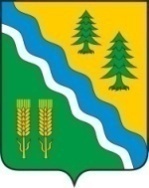 АДМИНИСТРАЦИЯ                                                                                              (ИСПОЛНИТЕЛЬНО-РАСПОРЯДИТЕЛЬНЫЙ ОРГАН  МУНИЦИПАЛЬНОГО ОБРАЗОВАНИЯ) –  АДМИНИСТРАЦИЯ КРИВОШЕИНСКОГО РАЙОНАул. Ленина, 26 с.Кривошеино, Томская область, 636300,  телефон: 2-14-90,  факс: 2-15-05                                                                                                                                                                                        Е-mail: kshadm@tomsk.gov.ru,  http://kradm.tomsk.ru , ОКПО 02377915, ИНН 7009001530 КПП 7009000118.09.2023г.									                       ИКМ-13Информацияо результатах проверки по осуществлению ведомственного контроля в сфере закупок товаров, работ, услуг для обеспечения нужд Исполнительно-распорядительного органа муниципального образования – Администрация Пудовского сельского поселенияНа основании статьи  100 Федерального закона от 05 апреля 2013 года № 44-ФЗ «О контрактной системе в сфере закупок товаров, работ, услуг для обеспечения государственных и муниципальных нужд» (далее - Закон № 44-ФЗ), -постановления Администрации Кривошеинского района от 08 августа 2014 года № 491 «Об утверждении порядка осуществления ведомственного контроля в сфере закупок товаров, работ, услуг для обеспечения нужд муниципального образования  Кривошеинский район», распоряжения Администрации Кривошеинского района от 19 декабря 2022 года                      № 458-р «Об утверждении плана проверок ведомственного контроля в сфере закупок для муниципальных нужд Кривошеинского района на 2023 год», распоряжение Администрации Кривошеинского района от 18 августа 2023 года № 299-р «О проведении плановой проверки по осуществлению ведомственного контроля в сфере закупок товаров, работ, услуг для обеспечения нужд Исполнительно-распорядительного органа муниципального образования – Администрация Пудовского сельского поселения».Срок проведения проверки: с 04 сентября 2023 года по 18 сентября 2023 года.Проверяемый период: с 01 января 2022 года по 31 декабря 2022 года.Субъект проверки: Исполнительно-распорядительный орган муниципального образования – Администрация Пудовского сельского поселения.В  ходе контрольного мероприятия установлены  нарушения Федерального закона от 05 апреля 2013 года № 44-ФЗ «О контрактной системе в сфере закупок товаров, работ, услуг для обеспечения государственных и муниципальных нужд»:1)статья 38 в части не соответствие норм действующего законодательства;2)часть 5 статья 39 в части не внесены  изменения в распоряжения о комиссии по осуществлению закупок;3)пункт 13 часть 2 статьи 103, часть 3 статьи 103 в части нарушения сроков размещения в единой информационной системе в сфере закупок информации и документов;4)часть 2 статьи 34 в части отсутствия информации в контрактах (договорах).